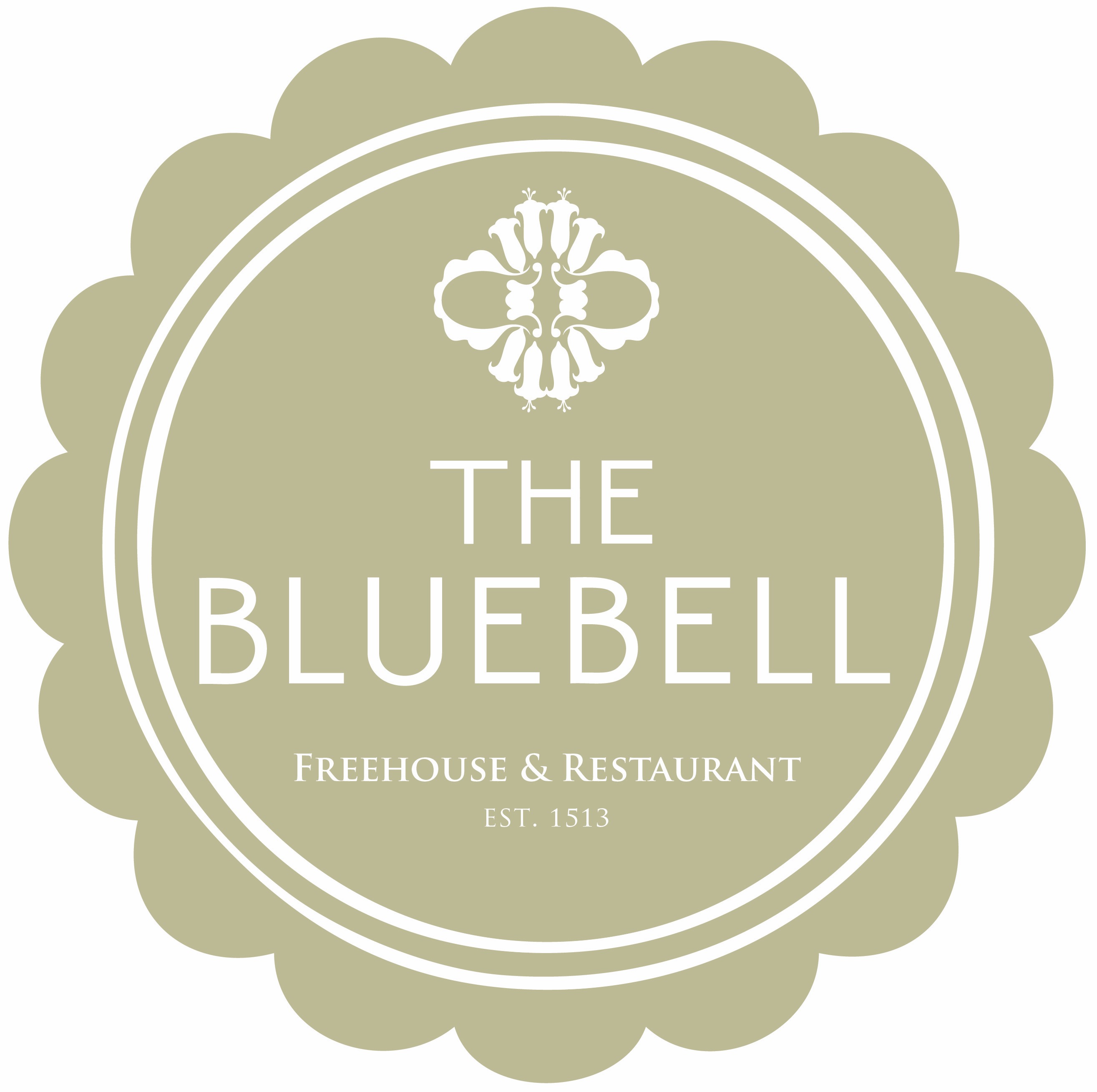 Mother’s Day Lunch at The Bluebell Free House Pub & Restaurant we use only seasonal produce. Our beef and poultry is sourced from Butchers Rowley’s, the fish we use is sourced from the Cornish coast and all Vegetables are carefully selected from the market by Chef, something taught by his late father. The Bluebell Bloody Mary (£7.95)StartersSelection of English Charcuterie, Berkswell Cheese, Pickles, Sourdough BreadThe Bluebell Sourdough (Born 01/10/16) Whipped Beef DrippingCarrot & Ginger Volute, Toasted Ciabatta, Cream Cheese & PinenutsBlack Pudding Scotch Hens EggPan-fried Scallops, Toasted Almonds, Cauliflower and parmesan crispBBQ Smoked Slow Cook Loch Duarte Salmon, Puffed Wild Rice, Avocado, Lemon OilHam Hock & Pig heads Fritter, Caramelized Onion Puree, Apple & English mustardBeetroot Carpaccio, Pickled Candy, Cerney Ash Bon Bons, Horseradish SnowParfait of Chicken Liver, Nuts & Seeds with BriocheCornish Dressed Crab, Brown Crab Meat Set Cream, Granny Smith Apple, CaviarGrilled Asparagus, Poached Hens Egg, Tarragon HollandaiseThe Bluebell Prawn Cocktail, Saffron Mayonnaise, Granary Bread  MainsRoasted Strip Loin of Heritage Beef, Duck Fat Potatoes, Yorkshire Pudding & Red Wine GravySlow Cooked Belly of Jimmy Butlers Pork, Duck Fat Potatoes, Apple Puree & CracklingLeg of Cotswold Lamb, Pressed Lamb Breast, Duck Fat Roast Potatoes, Red Wine SauceCornfed Chicken Breast, Bread Sauce, Duck Fat Roast Potatoes(All Roasts Served with Seasonal Greens and Cauliflower Cheese)Lightly Battered Coastal Fish & Triple Cooked Chips, Crushed Peas & Tartare SauceLash ford Sausages & Buttered Mash, Red Onion GravySeabass Bass, Garlic Crushed Potatoes, Samphire & Caviar SauceRump of Lamb, Braised Neck, Garlic Potato, Smoked Anchovies MayonnaisePan Fried Merrifield Farm Duck Breast, Puy lentils, Pressed Potato terrine, Red wine sauce Warwickshire Smoked Truckle Twice Baked Soufflé, Caramelized Shallots, Watercress, Chervil & onion SaladSteaks12oz Rump cap                £248oz Ribeye                       £23Two 3oz Fillet Medallions £208oz Onglet                       £18All Steaks are served with beer glazed Onions, watercressDessert Warm Chocolate Fondant, Salt Carmel Ice Cream “Affogato” Coffee, Vanilla Ice Cream with A Choice of LiqueurOrange and Mint Pudding with Chocolate Ice CreamCrème Carmel, Lemon MadelineArtic Roll, White Chocolate Ice Cream, Passion Fruit & HazelnutsVanilla Crème Brulee, ShortbreadWarm Chocolate Fondant, Salt Carmel Ice Cream Lemon Tart, Yogurt SorbetSelection of ice creamsWarm Apple Crumble, Vanilla Ice Cream or CustardCheese SelectionTunworth / Single Gloucester / Roquefort Vieux Berger/ Warwickshire Forest Blue / Warwickshire Truckle Served with Red Grapes, Onion Chutney and Crackers. 3 Cheeses 2 courses £27.00      3 courses £31Excluding Steak…… Scallops/Cheese/Supplement £3.00A discretionary optional service charge of 8% Applies for party of 8 and above. We do use nuts in our kitchen so please do advise a member of the team if you have any allergies.There May be a Slight Change to dishes on the menu due to market changes and seasonality, so this menu is an example All main courses are fresh, seasonal and cooked to order. As a result, please be aware some dishes can take 20-30 minutes to prepare or indeed become unavailable, Some dishes are served warm not hot. Copyright to the bluebell 2017